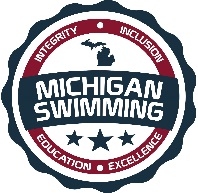 Integrity, Inclusion, Education, ExcellenceAutumn IMX Challenge  Hosted By: Atlantis Swimming (BBA) November 5-7, 2021 Sanction – This meet is sanctioned by Michigan Swimming, Inc. (MS), as a timed final meet on behalf of USA Swimming (USA-S), Sanction Number MI2122026. MS or USA-S may revoke this sanction at any time in response to the COVID-19 pandemic.It is understood and agreed that USA Swimming shall be free and held harmless from any liabilities or claims for damages arising by reason of injuries, including exposure to or infected with COVID-19 which may result in illness, personal injury, permanent disability, and/or death, to anyone during the conduct of the event.It is further understood and agrees that Michigan Swimming, Inc. shall be free and held harmless from any liabilities or claims for damages arising by reason of injuries, including exposure to or infected with COVID-19 which may result in illness, personal injury, permanent disability, and/or death, to anyone during the conduct of the event.An inherent risk of exposure to COVID-19 exists in any public place where people are present. COVID-19 is an extremely contagious disease that can lead to severe illness and death. According to the Centers for Disease Control and Prevention, senior citizens and individuals with underlying medical conditions are especially vulnerable. USA Swimming, Inc., cannot prevent you (or your child(ren)) from becoming exposed to, contracting, or spreading COVID-19 while participating in USA Swimming sanctioned events. It is not possible to prevent against the presence of the disease. Therefore, if you choose to participate in a USA Swimming sanctioned event, you may be exposing yourself to and/or increasing your risk of contracting or spreading COVID-19. BY ATTENDING OR PARTICIPATING IN THIS COMPETITION, YOU VOLUNTARILY ASSUME ALL RISKS ASSOCIATED WITH EXPOSURE TO COVID-19 AND FOREVER RELEASE AND HOLD HARMLESS USA SWIMMING, MICHIGAN SWIMMING, AND Waterford Kettering H.S. Pool & Fitness Center AND EACH OF THEIR OFFICERS, DIRECTORS, AGENTS, EMPLOYEES OR OTHER REPRESENTATIVES FROM ANY LIABILITY OR CLAIMS INCLUDING FOR PERSONAL INJURIES, DEATH, DISEASE OR PROPERTY LOSSES, OR ANY OTHER LOSS, INCLUDING BUT NOT LIMITED TO CLAIMS OF NEGLIGENCE AND GIVE UP ANY CLAIMS YOU MAY HAVE TO SEEK DAMAGES, WHETHER KNOWN OR UNKNOWN, FORESEEN OR UNFORESEEN, IN CONNECTION WITH EXPOSURE, INFECTION, AND/OR SPREAD OF COVID-19 RELATED TO PARTICIPATION IN THIS COMPETITION.You acknowledge the contagious nature of COVID-19 and voluntarily assume the risk that your family, including child(ren), may be exposed to or infected by COVID-19 while on site at the pool or facility and that such exposure or infection may result in the personal injury, illness, permanent disability and death.  You understand that the risk of becoming exposed to or infected by COVID-19 at the pool or facility may result from the actions, omissions, or negligence of myself and others, including but not limited to employees, volunteers and program participants and their families. Birmingham Bloomfield Atlantis will include the above information in meet announcements, heat sheets and posted around the pool facility.COVID-19 Procedures/Requirements All athletes, coaches, officials, clubs, spectators, and other individuals participating in this meet or seeking ingress into the facility in which this meet is conducted will abide by (1) all federal, state, and local laws, orders, administrative rules, and guidelines; (2) all protocols outlined in the COVID-19 LSC Supplemental Sanction Requirements documents for this meet; and (3) all COVID-19 preparedness plans for the relevant facility. Failure to maintain strict compliance with all COVID-19 procedures and protocols will result in disciplinary action by the Michigan Swimming, Inc. Board of Directors, including, but not limited to, fines, suspension of certain membership privileges, or referral to the USA Swimming National Board of Review with a recommendation to terminate a member’s membership in Michigan Swimming and USA Swimming.All spectators, coaches, officials, meet workers and swimmers must wear a mask while in Waterford Kettering H.S. Pool and Fitness Center in compliance with the Oakland County School mandate. Minor Athlete Abuse Prevention Policy AcknowledgementAll applicable adults participating in or associated with this meet acknowledge that they are subject to the provisions of the USA Swimming Minor Athlete Abuse Prevention Policy (“MAAPP”), and that they understand that compliance with the MAAPP policy is a condition of participation in the conduct of this competition.  LocationWaterford Kettering H.S. Pool & Fitness Center, 2800 Kettering Dr, Waterford Twp, MI 48329Times:  Warm ups for the afternoon session will begin immediately following the conclusion of the morning session, but not before 12:00 p.m. Check in will close 15 minutes after warm-ups.FacilitiesKettering H.S. Pool & Fitness Center, is an 8-lane pool with a supervised warm-up and warm down area available. Depth at start is 8-14ft  and 3.5-14ft at turn. Permanent starting blocks and non-turbulent lane markers will be used. Colorado timing system with an 8 lane display will be used.  There is ample balcony seating for spectators. Lockers are available (provide your own lock).  Public phones will be available. The competition course has not been certified in accordance with 104.2.2C (4). Course Certification The competition course has not been certified in accordance with 104.2.2C(4)Meet Format  All events are timed finals.  Events will be seeded slowest to fastest except for the 500 Freestyle and the 400 IM which will be seeded fastest to slowest. This meet is designed as an IMX Challenge:  All swimmers are encouraged to enter 8 individual events including all the events required in the USA Swimming IMXtreme Challenge, or IM Ready, for their respective age group plus additional events as well.  11-12 Girls events are in the morning and the 11-12 Boys events are in the afternoon on both Saturday and Sunday.  8 and Under swimmers may enter all listed events for the Atlantis Swimming IM Having Fun slate, as well as additional events if they wish!   Eligibility All athletes and clubs registered with Michigan Swimming or another USA Swimming LSC are eligible to participate in this meet.Entry Procedures  Entries may be submitted to the Administrative Official as of October 25, 2021 at 9:00am. The Administrative Official must receive all entries no later than October 30, 2021 11:59pm. Entries must include correct swimmer name (as registered with USA/MS Swimming), age and USA number. All individual entries should be submitted via electronic mail at the e-mail address listed in the last section of this meet information packet.Entry Acceptance and Processing Entries will be accepted and processed on a first come, first served basis in the order in which they are received after the entry open date listed above. Individual Entry Limits Swimmers may enter a maximum of three (3) individual events on Friday and five (5) individual events each day Saturday and Sunday. Entry Fees $5.00 per individual event.  Make checks payable to: Atlantis Swimming. SurchargesA $1.00 per athlete Michigan Swimming athlete surcharge applies.Paper EntriesMS rules regarding non-electronic entries apply.  $6.00 per individual event.  There is $1.00 additional charge per event paid if the entry is not submitted in Hy-Tek format. Any surcharges detailed in the previous section also apply to paper entries.  Paper entries may be submitted to the Administrative Official on a spreadsheet of your choice however, the paper entry must be logically formatted and must contain all pertinent information to allow the Administrative Official to easily enter the swimmer(s) in the correct events with correct seed times. RefundsOnce a team or individual entry has been received and processed by the Administrative Official there are no refunds in full or in part unless the “over qualification exception” applies (see MS Rules).Entry PaperworkYour club’s Entry, Entry Summary Sheet, Release/Waiver, Certification of Entered Athletes and Check should be sent via U.S. mail or nationally recognized overnight courier to:Colleen Rose, 248-361-30782315 Torquay Ave, Royal Oak 48073  colleenvrose@yahoo.com,  Entry questions to AO – Dawn GurleyCheck In Check-in will be required and will be located outside of the locker rooms.  Check in closes 15 minutes after the start of warm ups for each session.  Marshaling This is a self marshalled meetSeeding The meet will be seeded after check in closes.Deck Entries Deck entries will be allowed and will be conducted in accordance with current Michigan Swimming, Inc. rules & procedures, including all Michigan Swimming, Inc. COVID-specific sanctioning or approval policies. Deck Entries are $7.00.  The $1.00 athlete surcharge will be applied for all athletes that are not entered in the meet.  If an athlete is not currently registered with Michigan Swimming or another USA Swimming LSC, the athlete must deck register for a $168.00 fee before being entered into the meet. Meet Programs/AdmissionsIndividual session heat sheets will be available for $3.00 once the session has been seeded. The doors to the spectator area will be open at 4:00pm for Friday’s session and at 8:00am for Saturday and Sunday. Admission is $5 per day. A weekend pass will be available charged at $5 per day for the total number of days remaining in the meet. IMX and IM Ready(IMR) explainationIM READY (IMR)The first step in the IMX Challenge is IM Ready (or IMR). To get "IM Ready," swimmers compete in a  series of five events at shorter distances. Below, we've listed the line-up by age groups.

9 & Under; 10-year olds: 100 Free, 50 Back, 50 Breast, 50 Fly, 100 IM 
11-year olds; 12-year olds: 200 Free, 50 Back, 50 Breast, 50 Fly, 100 IM
13, 14, 15, 16, 17, & 18-year olds: 200 Free, 100 Back, 100 Breast, 100 Fly, 200 IM
Once you've swum each event at least once at an official meet, you can log-in to your Deck Pass Account, and find out where you rank against all the other swimmers on your club team.  You do not need to complete the IM Ready program to participate in the IM Xtreme.  It is simply a steppingstone.IM XTREME (IMX)Ready to move forward? The next step is IM Xtreme (IMX). The IMX ranking includes a series of five  or six events at longer distances. Once you've completed the IMX program, you can find out where your IMX score ranks nationally, within your zone, within your LSC rank and on your club.

9 & Under; 10-year olds: 200 Free, 100 Back, 100 Breast, 100 Fly, 200 IM
11-year olds; 12-year olds: 500 Free, 100 Back, 100 Breast, 100 Fly, 200 IM
13, 14, 15, 16, 17, & 18-year old: 500 Free, 200 Back, 200 Breast, 200 Fly, 200 IM, 400 IMHow do I score points?Rankings in the program are based on power points a system developed by USA Swimming. See the Power Points page for more information and to use the Power Point Calculator. How do I participate?Participation in the IMR and IMX is easy. USA Swimming automatically scores and calculates results for all athlete members! Swimmers only need to sign up for a Deck Pass Account, then compete in each required event, at a sanctioned meet, at least once in a season. 
 
Swimmers have the option of printing certificates that displays their scores for either IMR or IMX. They can also optionally print their national, zone, LSC and/or club rankings for IMX.Scoring Individual Scoring will occur via IMX scores (Power Points) for IM Xtreme and IM Ready events only.  Those scores will be based on participating in all IM Xtreme or IM Ready events in the following slates for each individual age: 8 y/o and Under, 9, 10, 11, 12, 13, 14, 15,16, 17, and 18 y/o. In the event of a DQ a swimmer is still qualified for the IMX or IMR slate they will just receive 0 points for the DQ’d event/s. (No event substitutions.) Time Trial events are NOT eligible.IM XTREME Events #*8 and Under,*9, *10 Year Old Girls: Events #7, 15, 21, 40, 46*8 and Under,*9, *10 Year Old Boys: Events #8, 16, 22, 41, 47*11, *12 Year Old Girls: Events #1, 7, 15, 21, 40*11, *12 Year Old Boys: Events #2, 24,29, 54, 5713-18 Year Old Girls: Events #1, 5, 26, 34, 50, 5613-18 Year Old Boys: Events #2, 6, 27, 35, 51, 57 IM READY Event #8 and Under, 9, 10 Year Old Girls: Event #13, 19, 38, 44, 488 and Under, 9, 10 Year Old Boys: Events #14, 20, 39, 45, 4911, 12 Year Old Girls: Events #3, 13, 38, 44, 4811, 12 Year Old Boys: Events #4, 25, 30, 52, 5513-18 Year Old Girls: Events #3, 23, 28, 53, 5613-18 Year Old Boys: Events #4, 24, 29, 54, 57(Though no event substitutions will be allowed to make a meet IMX Score or qualify for awards, please feel free to enter events in addition to the IM Xtreme slate of events for the swimmer’s age.) No team scores will be kept. AwardsAll swimmers will receive an IMX Challenge Meet bag tag.   High Point awards will be presented to the top eight finishers of each of the following: ages 8 and Under, 9, 10, 11, 12 girls and boys who compete in the IM Xtreme and IMR slate of events for their age. No awards for ages 13 and Over. In the event of a DQ a swimmer is still qualified for the IMX or IMR slate they will just receive 0 points for the DQ’d event/s.  Note: Athletes must swim all IM Xtreme or IMR events listed for their age as noted below to be eligible for awards. Awards will not be mailed. ResultsComplete Official meet results will be posted on the Michigan Swimming Website at http://www.miswim.org/. Unofficial results will also be available on flash drive (HY- Team Manager result file) upon request. Teams must provide their own flash drive.ConcessionsFood and beverages will be available in the pool lobby concession area. No food or beverage will be allowed on the deck of the pool, in the locker rooms or in the spectator areas. A hospitality area will be available for coaches and officials.Lost and FoundArticles may be turned in/picked up at Meet Operations Room. Articles not picked up by the end of the meet will be retained by the Meet Director or a representative for at least 14 days (any longer period shall be in the sole discretion of the Meet Director).Swimming SafetyMichigan Swimming warm up rules will be followed. To protect all swimmers during warm-ups, swimmers are required to enter the pool feet first at all times except when sprint lanes have been designated. No jumping or diving. The same rules will apply with respect to the warm-down pool and diving well. Penalties for violating these rules will be in the sole discretion of the Meet Referee which may include ejection from the meet.Racing Start CertificationAny swimmer entered in the meet must be certified by a USA Swimming member-coach as being proficient in performing a racing start or must start each race from within the water without the use of the backstroke ledge.  When unaccompanied by a member-coach, it is the responsibility of the swimmer or the swimmer’s legal guardian to ensure compliance with this requirement.Deck Personnel/Locker Rooms/CredentialingOnly registered and current coaches, athletes, officials and meet personnel are allowed on the deck or in locker rooms. Access to the pool deck may only be granted to any other individual in the event of emergency through approval by the Meet Director or the Meet Referee.  The Michigan Swimming Board of Directors, Officials Chairs of MS, and the Michigan Swimming Office staff are authorized deck personnel at all MS meets.  Personal assistants/helpers of athletes with a disability shall be permitted when requested by an athlete with a disability or a coach of an athlete with a disability.Lists of registered coaches, certified officials and meet personnel will be placed outside the pool entry door.  Meet personnel will check the list of approved individuals and issue a credential to be displayed at all times during the meet.  This credential will include the host team Atlantis Swimming (BBA) logo as well as the function of the individual being granted access to the pool deck (Coach, Official, Timer, or Meet Personnel).  In order to obtain a credential, Coaches and Officials must be current in all certifications through the final date of the meet. Meet personnel must return the credential at the conclusion of working each day and be reissued a credential daily.All access points to the pool deck and locker rooms will either be secured or staffed by a meet worker checking credentials throughout the duration of the meet.Swimmers with DisabilitiesAll swimmers are encouraged to participate. If any of your swimmers have special needs or requests, please indicate them on the entry form and with the Clerk of Course and/or the Meet Referee during warm ups.First AidSupplies will be kept in Meet Operations Room.Facility Items(A)	No smoking is allowed in the building or on the grounds of any facility listed above.(B)	Pursuant to applicable Michigan law, no glass will be allowed on the deck of the pool or in the locker rooms.(C)	No bare feet allowed outside of the pool area. Swimmers need to have shoes to go into the hallway to awards or concessions.(D)   	 An Emergency Action Plan has been submitted by the Host Club to the Safety Chair and the Program Operations Chair of Michigan Swimming prior to sanction of this meet and is available for review and inspection at the Meet Operations Room.	(E)	To comply with USA Swimming privacy and security policy, the use of audio or visual recording devices, including a cell phone, is not permitted in changing areas, rest rooms or locker rooms.(F)	Deck changing, in whole or in part, into or out of a swimsuit when wearing just one 		suit in an area other than a permanent or temporary locker room, bathroom, 		changing room or other space designated for changing purposes is prohibited.(G)	Operation of a drone, or any other flying apparatus, is prohibited over the venue 	(pools, athlete/coach areas, spectator areas and open ceiling locker rooms) any 	time athletes, coaches, officials and/or spectators are present.General Information and Errors/OmissionsAny errors or omissions in the program will be documented and signed by the Meet Referee and available for review at the Clerk of Course for Coaches review.  Information will also be covered at the Coaches’ Meeting.Meet PersonnelAutumn IMX Challenge Events Sanction #: MI2122026Friday 4:30 PM  Warm up, 5:30 PM Events Begin Saturday Warm  Up 8:00 AM, Events Begin 9:00 AMSaturday PM-Warm  12:00pm meet start 1:00pmSunday 8:00 AM Warm  Up, 9:00 AM Events Begin  Sunday PM-Warm  Up 12:00pm meet start 1:00pmCERTIFICATION OF REGISTRATION STATUS OF ALL ENTERED ATHLETESRELEASE  WAIVER          Autumn IMX Challenge  Sanction Number: MI2122026 Enclosed is a total of $__________ covering fees for all the above entries.  In consideration of acceptance of this entry I/We hereby, for ourselves, our heirs, administrators, and assigns, waive and release any and all claims against Atlantis Swimming (BBA), Waterford Kettering H.S. Pool and Fitness Center, Michigan Swimming, Inc., and United States Swimming, Inc. for injuries and expenses incurred by Me/Us at or traveling to this swim meet.>>>>>>>>>>>>>>>>>>>>>>>>>>>>>>>>>>>>>>>>>>>>>>>>>>>>>>>>>In granting the sanction it is understood and agreed that USA Swimming and Michigan Swimming, Inc. shall be free from any liabilities or claims for damages arising by reason of injuries to anyone during the conduct of this event.Michigan Swimming Clubs must register and pay for the registration of all athletes that are contained in the electronic Entry File or any paper entries that are submitted to the Meet Host with the Office of Michigan Swimming prior to submitting the meet entry to the meet host.  Clubs from other LSCs must register and pay for the registration of their athletes with their respective LSC Membership Coordinator.A penalty fee of $100.00 per unregistered athlete will be levied against any Club found to have entered an athlete in a meet without first registering the athlete and paying for that registration with the Office of Michigan Swimming or respective LSC Membership Coordinator.Submitting a meet entry without the athlete being registered and that registration paid for beforehand may also subject the Club to appropriate Board of Review sanctions.The authority for these actions is: UNITED STATES SWIMMING RULES  REGULATIONS 302.4 FALSE REGISTRATION – A host LSC may impose a fine of up to $100.00 per event against a member Coach or a member Club submitting a meet entry which indicates a swimmer is registered with USA Swimming when that swimmer or the listed Club is not properly registered.  The host LSC will be entitled to any fines imposed.>>>>>>>>>>>>>>>>>>>>>>>>>>>>>>>>>>>>>>>>>>>>>>>>>>>>>>>>>I certify that all athletes submitted with this meet entry are currently registered members of USA Swimming and that I am authorized by my Club to make this representation in my listed capacity.Session  Warm Up  Event Start  Friday PM  4:30 pm  5:30 pm  Saturday AM  8:00 am  9:00 am  Saturday PM  	 12:00 pm  1:00 pm Sunday AM  8:00 am 9:00 am Sunday PM  12:00 pm1:00 pm  Meet Director:  Colleen Rose at 248-361-3078 colleenvrose@yahoo.com  Meet Referee:  Jeff Wilkins 313-574-3638Safety Marshal: Pat McCourtAdministrative Official: Dawn Gurley, dawngurley@att.netGirls Event Boys 1 Open 500 Free 2 3 Open 200 Free 4 5 Open 400 IM 6 Girls Event Boys 7 12 & U 100 Back 10 & U 100 Back 8 9 12 & U 50 Free 10 & U 50 Free 10 11 8 & U 25 Free12 13 12 & U 50 Fly 10 & U 50 Fly 14 15 12 & U 100 Breast 10 & Under 100 Breast 16 17 8 & U 25 Breast 18 19 12 & U 100 Free 10 & U 100 Free 20 21 12 & U 200 IM 10 & U 200 IM 22 Girls  Event Boys 23 Open 100 Back 24 11-12 50 Fly 25 26 Open 200 Fly 27 28 Open 100 Breast 29 11-12 100 IM 30 31 Open 100 Free 32 11-12 100 Free33 34 Open 200 Back 35 Girls Event Boys 36 8 & U 25 Fly 37 38 12 & U 50 Breast 10 & U 50 Breast 39 40 12 & U 100 Fly 10 & U 100 Fly 41 42 8 & U 25 Back 43 44 12 & U 50 Back 10 & U 50 Back 45 46 10 & U 200 Free 47 48 12 & U 100 IM 10 & U 100 IM 49 Girls Event Boys 50 Open 200 Breast 51 11-12 50 Breast 52 53 Open 100 Fly 54 11-12 50 Back 55 56 Open 200 IM 57 58 Open 50 Free 59 11-12 50 Free 60 Signature:Position:Street Address:  City, State Zip:Club Email:Phone:Coach Name:Club Name:Coach Email:Club Code: